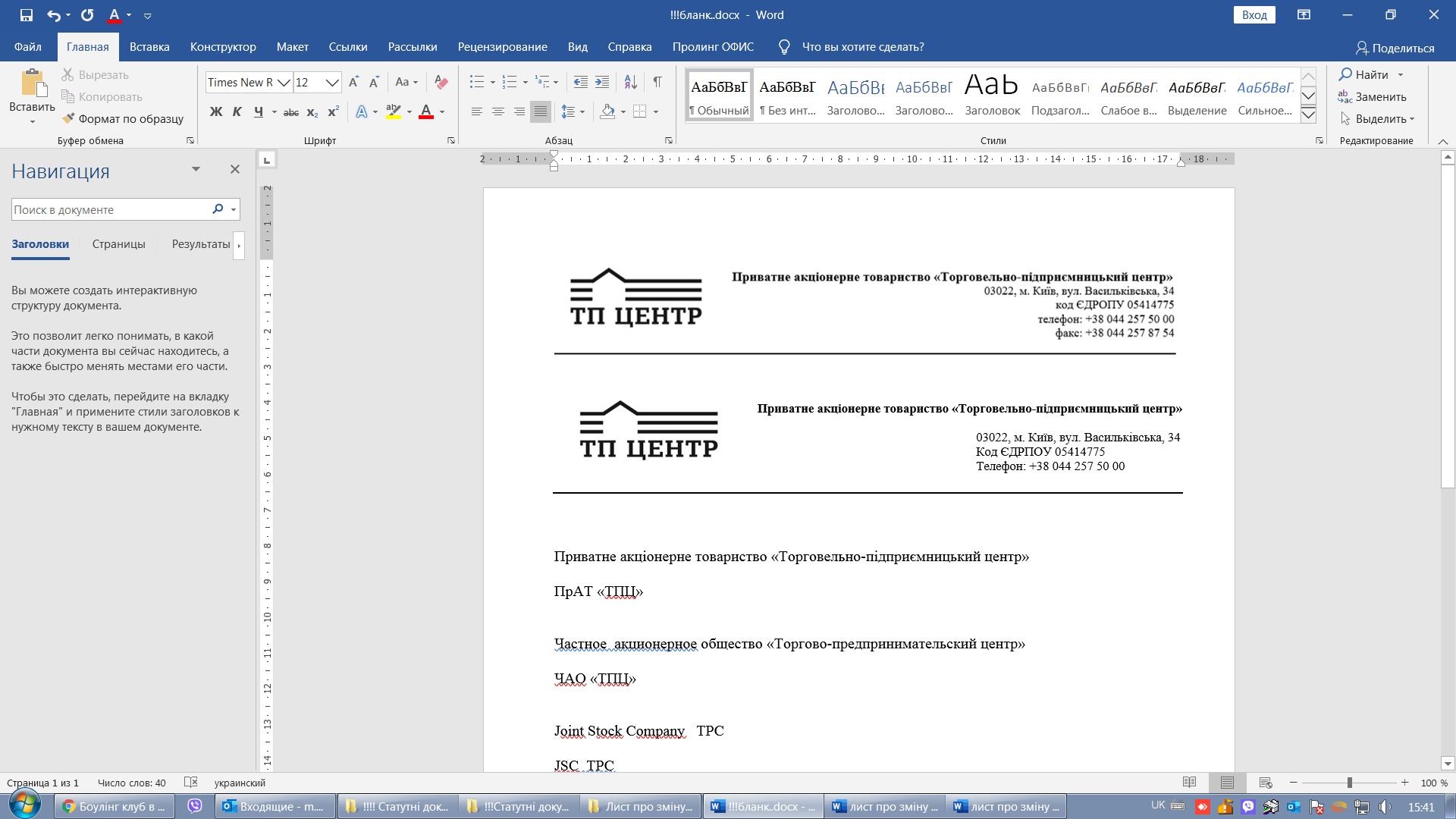 ПОВІДОМЛЕННЯпро зміни до порядку денного річних Загальних зборів акціонерівНаглядова рада  ПРИВАТНОГО АКЦІОНЕРНОГО ТОВАРИСТВА «ТОРГОВЕЛЬНО-ПІДПРИЄМНИЦЬКИЙ ЦЕНТР», ідентифікаційний код – 05414775, місцезнаходження: 03022, м. Київ, вулиця Васильківська, будинок 34 (далі – Товариство), повідомляє про зміни до порядку денного річних Загальних зборів акціонерів Товариства (надалі – Загальні збори), скликаних на 21 квітня  2021 року, шляхом включення нового рішення  за № 18 та проекту рішення із цього  питання.Акціонер Товариства, з дотриманням вимог статті 38 Закону України «Про акціонерні товариства» та Статуту Товариства, подав пропозицію про включення до проекту порядку денного Загальних зборів Товариства нового питання та проекту рішення із цього питання.Наглядова рада Товариства, у відповідності до вимог законодавства та Статуту, прийняла рішення про затвердження порядку денного Загальних зборів Товариства з урахуванням пропозиції акціонера.Порядок денний та проекти рішення порядку денного  Загальних зборів Товариства, затверджені Наглядовою радою Товариства:Товариство не пізніше ніж за 10 днів до дати проведення Загальних зборів повідомляє акціонерів про  зміни та направляє/вручає порядок денний, а також проекти рішень, що додаються на підставі пропозицій акціонера. Передбачена законодавством та Статутом Товариства інформація щодо Загальних зборів Товариства розміщена на веб-сайті Товариства за адресою: http://tpc.pat.uaНаглядова рада ПрАТ «ТПЦ»Підтверджую достовірність інформації, що міститься у повідомленні.Перелік питань порядку денногоРішення з питань порядку денногоОбрання членів   Лічильної комісії, прийняття рішення про припинення їх повноважень;Проект рішення з першого питання проекту порядку денного:Обрати  Лічильну комісію загальних Зборів Товариства в кількості 2 (двох) осіб, у наступному складі:- Аваков Вадим Григорович (Голова  Лічильної комісії);- Мойсеєнко Наталія Миколаївна (Секретар Лічильної комісії);Припинити повноваження голови та членів лічильної комісії після складання протоколу(ів) про підсумки голосування на загальних зборах та підписання його всіма членами (в т.ч. головою) лічильної комісії, які брали участь у підрахунку голосів.Обрання Голови та Секретаря загальних Зборів Товариства;Проект рішення з другого питання проекту порядку денного:Обрати Головою Загальних зборів  –  Яременко Тетяну Михайлівну, а Секретарем загальних Зборів – Оксак Марію Василівну.Прийняття рішень з питань  порядку проведення Загальних зборів.Проект рішення з третього  питання проекту  порядку денного:Провести Загальні збори акціонерів Приватного  акціонерного товариства «Торговельно-підприємницький центр» згідно з порядком та регламентом, визначеним у Положенні про Загальні збори акціонерів Приватного  акціонерного товариства «Торговельно-підприємницький центр»Затвердити наступний регламент загальних Зборів:по процедурним питанням, до яких в тому числі, але не виключно, віднесені питання зміни черговості розгляду питань порядку денного, оголошення перерви в загальних Зборах тощо, голосувати підняттям рук;по всім питанням порядку денного загальних  Зборів голосувати бюлетенями для голосування за принципом: одна голосуюча акція надає акціонеру один голос для вирішення кожного з питань, винесених на голосування на Зборах;для доповіді з питань порядку денного надавати до 10 хвилин;заяви на виступ, питання до доповідача, пропозиції з питань порядку денного розглядаються в порядку черговості їх надходження у письмовому вигляді;якщо пропозицію з питання порядку денного прийнято кількістю голосів, що вимагається Статутом та/або чинним законодавством України для прийняття відповідного рішення, голосування з наступних пропозицій щодо відповідного питання порядку денного не проводиться;питання, пропозиції, заяви та інші звернення від учасників передаються Секретарю зборів виключно в письмовій формі із зазначенням прізвища, ім’я та по батькові (повного найменування) акціонера (його представника), який ініціює питання (направляє пропозицію);питання, пропозиції, заяви та інші звернення в усній формі, анонімні, а також питання та пропозиції  щодо питань, не включених до порядку денного, або таких, які не є процедурними питаннями загальних Зборів, розгляду не підлягають; для надання відповідей на всі запитання, отримані від учасників загальних Зборів стосовно кожного питання порядку денного, надається до 3-х хвилин;кіно, фото, відеозйомка та використання інших технічних засобів фіксації інформації на загальних  Зборах може здійснюватися особами, які завчасно звернулись до Голови Правління та отримали відповідну згоду.Відповідальними за додержання регламенту учасниками загальних  зборів визнати Голову та Секретаря Загальних зборів акціонерів.Затвердження  рішення Наглядової ради про обрання аудитора (аудиторської фірми)  для проведення аудиторської перевірки та складання висновку (звіту) аудитора за 2020 рік.Проект рішення з четвертого питання проекту порядку денного:Затвердити рішення Наглядової ради про обрання аудитора (аудиторської фірми)  для проведення аудиторської перевірки та складання висновку (звіту) аудитора за 2020 рік. Розгляд звіту Правління Товариства за 2020 рік та затвердження заходів за результатами його розгляду.    Проект рішення з п’ятого  питання проекту порядку денного:Розглянути та  затвердити  звіт Правління Приватного   акціонерного товариства „Торговельно-підприємницький центр” за 2020 рік (додаток до протоколу  річних загальних зборів акціонерів ПрАТ «ТПЦ»).Затвердити  заходи за результатами розгляду звіту Правління Товариства, а саме забезпечувати подальше зростання фінансових показників  діяльності Товариства у  2021 році.Розгляд звіту Наглядової ради Товариства за 2020 рік та затвердження заходів за результатами його розгляду.Проект рішення з шостого питання порядку денного:Розглянути та затвердити звіт Наглядової ради Приватного акціонерного товариства «Торговельно-підприємницький центр» за 2020 рік (додаток до протоколу  річних загальних зборів акціонерів ПрАТ «ТПЦ»).Затвердити  заходи за результатами розгляду звіту Наглядової ради, а саме забезпечувати подальше дотримання мети та предмету діяльності Товариства, що передбачені Статутом.Затвердження звіту та висновків Ревізійної комісії Товариства за 2020 рік. Проект рішення з сьомого питання проекту порядку денного:Розглянути та затвердити звіт та висновки Ревізійної комісії Приватного акціонерного товариства «Торговельно-підприємницький центр» за 2020 рік (додаток до протоколу  річних загальних зборів акціонерів ПрАТ «ТПЦ»).Прийняття рішення за наслідками розгляду звіту Наглядової ради, звіту Правління, звіту Ревізійної комісії Товариства.Проект рішення з восьмого питання проекту порядку денного:За наслідками розгляду звіту Наглядової Ради, звіту Правління, звіту Ревізійної комісії Товариства прийняти наступні  рішення:  Звіт Наглядової Ради, звіт Правління, звіт Ревізійної комісії Товариства прийняти до відома з метою використання їх при затвердженні річного звіту за 2020 р. та визнати роботу  Наглядової Ради, Правління та  Ревізійної комісії Товариства задовільною.Затвердження річного звіту Товариства  за 2020 рік.Проект рішення з дев’ятого  питання проекту порядку денного:Затвердити річний звіт Приватного акціонерного товариства «Торговельно-підприємницький центр» за 2020 рік:баланс на 31 грудня 2020 року (форма №1);звіт про фінансові результати за 2020 рік (форма № 2);звіт про рух грошових коштів за 2020 рік (форма № 3);звіт про власний капітал за 2020 рік (форма № 4);примітки до річної фінансової звітності за 2020 рік (форма № 5);висновок (звіт) аудитора.Розгляд висновків зовнішнього аудиту та затвердження заходів за результатами його розгляду.Проект рішення з десятого питання проекту порядку денного:Розглянути Звіт аудитора  за 2020 рік та затвердити заходити за результатами його розгляду: врахувати в роботі Товариства висновки аудитора. Розподіл прибутку і збитків Товариства за 2020 рік.Проект рішення з одинадцятого  питання проекту порядку денного:Затвердити порядок розподілу прибутку та визначити порядок покриття збитків за результатами фінансово-господарської діяльності Приватного  акціонерного товариства «Торговельно-підприємницький центр» у 2020 році згідно з додатком до протоколу річних  загальних зборів акціонерів ПрАТ «ТПЦ».Прийняття рішення про виплату дивідендів. Затвердження розміру річних дивідендів та порядку їх виплати.Проект рішення з дванадцятого питання проекту порядку денного:Згідно з рекомендаціями Наглядової ради   Дивіденди за 2020 рік не нараховувати  та не виплачувати.Визначення розміру винагороди членам Наглядової ради Товариства.Проект рішення з тринадцятого питання проекту порядку денного:Встановити розмір винагороди членам Наглядової ради  згідно Кошторису, який є додатком до протоколу   загальних зборів акціонерів Приватного акціонерного товариства «Торговельно-підприємницький центр».Визначення розміру винагороди членам Наглядової ради Товариства за підсумками роботи за 2020 рік.Проект рішення з чотирнадцятого питання проекту порядку денного:Встановити розмір винагороди членам Наглядової ради за підсумками роботи за 2020 рік згідно Кошторису, який є додатком до протоколу   загальних зборів акціонерів Приватного акціонерного товариства «Торговельно-підприємницький центр».Визначення основних напрямків діяльності Товариства на  2021 рік.Проект рішення з п’ятнадцятого питання проекту порядку денного:Визначити основні напрямки діяльності Приватного акціонерного товариства «Торговельно-підприємницький центр» на  2021 рік відповідно до додатку до протоколу річних загальних зборів акціонерів ПрАТ «ТПЦ».Попереднє надання згоди на вчинення значних правочинів, які можуть вчинятися Товариством протягом не більше як одного року з дати прийняття такого рішення.Проект рішення з шістнадцятого  питання проекту порядку денного:В зв’язку з тим, що на дату проведення Загальних зборів акціонерів неможливо визначити, які значні правочини будуть вчинятися Товариством у ході поточної господарської діяльності -  попередньо надати згоду на вчинення значних правочинів, які можуть вчинятися Приватним акціонерним товариством «Торговельно-підприємницький центр» протягом не більше як одного року з дати прийняття такого рішення на цих зборах.  Характер правочинiв: будь-які значні правочини (договори купiвлi-продажу, поставки, виконання робiт, надання послуг, оренди та iншi, а також додатки та додатковi угоди до них), пов’язані з господарською діяльністю Товариства. Гранична сукупна вартість правочинів  20 000 000,00 (двадцять мільйонів) гривень. Значні правочини, на вчинення яких надано попередню згоду, вчиняються у відповідності до статуту Товариства та діючого законодавства, їх вчинення (укладення договорів у кінцевий редакції) відбувається після погодження Наглядовою радою Товариства згоди на їх вчинення та кінцевої редакції договору, що укладатиметься/підписуватиметься. Голову Правління Товариства або особу, яка виконуватиме його обов’язки на законних підставах, уповноважено на підписання (укладення) від імені Товариства значних правочинів та  внесення змін до таких  правочинів з обов’язковим погодженням дій з Наглядовою радою Товариства.Внесення змін до статуту Товариства  та призначення уповноваженої особи на підписання Статуту Товариства в новій редакції та проведення його державної  реєстрації.Проект рішення з сімнадцятого  питання проекту порядку денного:Внести зміни до Статуту Товариства та  затвердити Статут Товариства в новій редакції.Уповноважити Голову Правління – Прядуна Ігоря Олексійовича на підписання нової редакції Статуту Товариства.Уповноважити Голову Правління – Прядуна Ігоря Олексійовича на проведення державної реєстрації нової редакції Статуту Товариства.Затвердження змін до трудового договору (контракту), шо укладений з членами Наглядової ради, обрання особи, яка уповноважується на підписання змін до договору (контракту) з членами Наглядової ради.Проект рішення з вісімнадцятого питання проекту порядку денного- Затвердити зміни до трудового договору (контракту), що укладений з членами Наглядової ради згідно з додатком до протоколу річних загальних зборів акціонерів ПрАТ «ТПЦ.- Уповноважити Голову Правління ПрАТ «ТПЦ» Прядуна Ігоря Олексійовича на підписання змін до договору (контракту) з членами Наглядової ради товариства.Уповноважений Наглядовою радоюГолова Правління		Прядун І.О.